ΘΕΜΑ: Επαναπροκήρυξη  εκδήλωσης ενδιαφέροντος για την πραγματοποίηση εκπαιδευτικής  εκδρομής  μαθητών του προγράμματος περιβαλλοντικής εκπαίδευσης «Ανακύκλωση στέρεων αποβλήτων» στα Χανιά  Ο Διευθυντής του Γενικού Λυκείου Λιμένα Χερσονήσου σύμφωνα με την υπ.αρ.  33120/ΓΔ4/28-02-2017 Υ.Α. προκηρύσσει την εκδήλωση ενδιαφέροντος από τα ταξιδιωτικά γραφεία για την πραγματοποίηση της εκπαιδευτικής εκδρομής των μαθητών προγράμματος περιβαλλοντικής εκπαίδευσης «Ανακύκλωση στέρεων αποβλήτων» του σχολείου.Στοιχεία εκδρομής -Προδιαγραφές  Προορισμός: Χανιά  με δυνατή ημερομηνία πραγματοποίησης της εκδρομής από Πέμπτη  11/04/2019  μέχρι Σάββατο    13/04/2019.  Προβλεπόμενος αριθμός συμμετεχόντων: 20  μαθητές περίπου και 3 συνοδοί-καθηγητές.Μεταφορικά μέσα: Λεωφορείο. Οι εκδρομείς θα μετακινούνται με λεωφορείο, που θα είναι στην αποκλειστική διάθεση τους για όλες τις ημερήσιες και νυχτερινές μετακινήσεις τους καθ’ όλη τη διάρκεια της εκδρομής, διαθέσιμο όλες τις ώρες. Το λεωφορείο θα πρέπει να διαθέτει όλες τις προβλεπόμενες από την κείμενη νομοθεσία προδιαγραφές (ελεγμένα από το ΚΤΕΟ έγγραφα καταλληλότητας οχήματος, επαγγελματική άδεια οδήγησης, ελαστικά σε καλή κατάσταση, πλήρως κλιματιζόμενο κ.λ.π.) καθώς και να πληροί όλες τις προϋποθέσεις  ασφάλειας για τη μετακίνηση των εκδρομέων. Κατηγορία καταλύματος: 2 διανυκτερεύσεις, με ημιδιατροφή (πρωινό και δείπνο )σε ξενοδοχείο 4 αστέρων και πάνω. Στην προσφορά  να αναφέρεται ρητά η κατηγορία και το όνομα του καταλύματος. Δίκλινα ή τρίκλινα δωμάτια (χωρίς προσθήκη μεταλλικών ράντσων) για τους μαθητές και  3 μονόκλινα για τους συνοδούς-εκπαιδευτικούς.Ασφάλεια αστικής ευθύνης για καθηγητές και μαθητές, σύμφωνα με την κείμενη ελληνική και ευρωπαϊκή νομοθεσία.Πρόσθετη ασφάλιση, που καλύπτει τα έξοδα σε περίπτωση ατυχήματος ή ασθένειας μαθητή ή συνοδού-καθηγητή, στο εσωτερικό.Σύνολο ημερών εκδρομής: 3  ημέρες – 62διανυκτερεύσεις.Χρονική περίοδος διεξαγωγής: 11/04/2019 έως 13/04/2019. Αποδοχή από το πρακτορείο ποινικής ρήτρας σε περίπτωση αθέτησης των όρων του συμβολαίου από τη μεριά του (εγγυητική επιστολή με ποσό που θα καθορίσει το σχολείο), αντιμετώπιση από το πρακτορείο της περίπτωσης που δεν θα πραγματοποιηθεί η εκδρομή στις προβλεπόμενες ημερομηνίες λόγω ανωτέρας βίας (εκλογές, κακοκαιρία, κ.λ.π.) και επιστροφή του ποσού συμμετοχής στην εκδρομή σε μαθητή που για λόγους ανωτέρας βίας ή ασθένειας  ματαιωθεί η συμμετοχή του στην εκδρομή.  Για τις παραπάνω υπηρεσίες ζητείται η τελική συνολική τιμή (με ΦΠΑ) της εκδρομής και το κόστος ανά μαθητή. Με την προσφορά θα κατατεθεί απαραίτητα από το ταξιδιωτικό γραφείο και υπεύθυνη δήλωση ότι διαθέτει το ειδικό σήμα λειτουργίας, το οποίο πρέπει να βρίσκεται σε ισχύ. Επιπλέον στο φάκελο της προσφοράς πρέπει να υπάρχει απαραίτητα CD με την προσφορά σε ηλεκτρονική μορφή (doc ή pdf) για να είναι εύκολη η ανάρτησή της στο διαδίκτυο. Οι προσφορές θα πρέπει να κατατεθούν σε κλειστούς φακέλους (όχι fax ή mail) μέχρι τις 11.15 π.μ. την Πέμπτη 04/04/2019 στο γραφείο του Διευθυντή του ΓΕΛ Λιμένα Χερσονήσου και θα ανοιχτούν την ίδια μέρα στις 11:30 π.μ.                                                                                Ο ΔΙΕΥΘΥΝΤΉΣΜΠΑΤΣΟΣ ΧΡΙΣΤΟΦΟΡΟΣ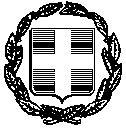 Σχολικό Έτος :2018-19Λ. Χερσονήσου,  01/ 04 /2019Αρ.πρωτ.:116	   ΕΛΛΗΝΙΚΗ ΔΗΜΟΚΡΑΤΙΑΥΠΟΥΡΓΕΙΟ ΠΑΙΔΕΙΑΣΚΑΙ ΘΡΗΣΚΕΥΜΑΤΩΝΠΕΡΙΦΕΡΕΙΑΚΗ Δ/ΝΣΗ Π. & Δ. ΕΚΠ/ΣΗΣΚΡΗΤΗΣΔ/ΝΣΗ Δ/ΘΜΙΑΣ ΕΚΠ/ΣΗΣ Ν.ΗΡΑΚΛΕΙΟΥΓΕΝΙΚΟ ΛΥΚΕΙΟ ΛΙΜΕΝΟΣ ΧΕΡΣΟΝΗΣΟΥΕΛΛΗΝΙΚΗ ΔΗΜΟΚΡΑΤΙΑΥΠΟΥΡΓΕΙΟ ΠΑΙΔΕΙΑΣΚΑΙ ΘΡΗΣΚΕΥΜΑΤΩΝΠΕΡΙΦΕΡΕΙΑΚΗ Δ/ΝΣΗ Π. & Δ. ΕΚΠ/ΣΗΣΚΡΗΤΗΣΔ/ΝΣΗ Δ/ΘΜΙΑΣ ΕΚΠ/ΣΗΣ Ν.ΗΡΑΚΛΕΙΟΥΓΕΝΙΚΟ ΛΥΚΕΙΟ ΛΙΜΕΝΟΣ ΧΕΡΣΟΝΗΣΟΥΣχολικό Έτος :2018-19Λ. Χερσονήσου,  01/ 04 /2019Αρ.πρωτ.:116	   Ταχ. Δ/νσηΤαχ. Δ/νση: Ελευθερίας 50, Λ. Χερσονήσου, 70014: Ελευθερίας 50, Λ. Χερσονήσου, 70014ΠληροφορiεςΠληροφορiες:ΜΠΑΤΣΟΣ ΧΡΙΣΤΟΦΟΡΟΣ:ΜΠΑΤΣΟΣ ΧΡΙΣΤΟΦΟΡΟΣΠΡΟΣ :ΔΔΕ ΗρακλείουΠΡΟΣ :ΔΔΕ ΗρακλείουΠΡΟΣ :ΔΔΕ ΗρακλείουΤηλέφωνο Τηλέφωνο :(28970) 21055,6974948600:(28970) 21055,6974948600FaxFax: (28970) 21065: (28970) 21065e - maile - mail:mail@lyk-limen.ira.sch.gr:mail@lyk-limen.ira.sch.gr